от «_28_» ______03____________ 2022г.                                                            № __338__О признании утратившим силу Постановления городской Администрации от 17.02.2022 № 158 «О назначении ответственных для осуществления функций заказчика и технического заказчика по благоустройству дворовых территорий в рамках проекта «1000 дворов на Дальнем Востоке»В целях приведения муниципальных правовых актов в соответствие с федеральным законодательством, городская Администрация постановляет:Признать утратившим силу Постановление городской Администрации от 17.02.2022 № 158 «О назначении ответственных для осуществления функций заказчика и технического заказчика по благоустройству дворовых территорий в рамках проекта «1000 дворов на Дальнем Востоке».Опубликовать настоящее Постановление в порядке, предусмотренном Уставом МО «Город Мирный».Контроль исполнения настоящего Постановления оставляю за собой.Глава города 			 	                                                                К.Н. АнтоновАДМИНИСТРАЦИЯМУНИЦИПАЛЬНОГО ОБРАЗОВАНИЯ«Город Мирный»МИРНИНСКОГО РАЙОНАПОСТАНОВЛЕНИЕ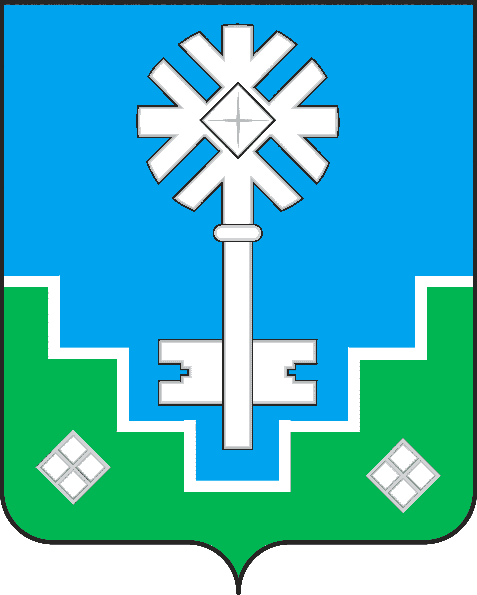 МИИРИНЭЙ ОРОЙУОНУН«Мииринэйкуорат»МУНИЦИПАЛЬНАЙ ТЭРИЛЛИИДЬАhАЛТАТАУУРААХ